６　自分の思いを伝える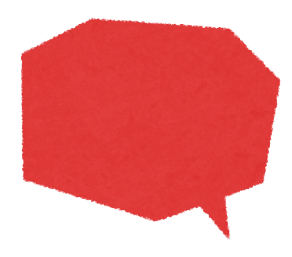 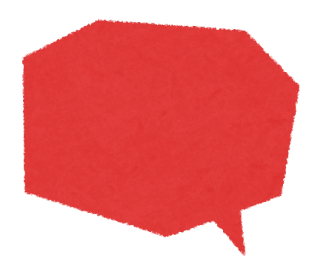 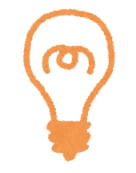 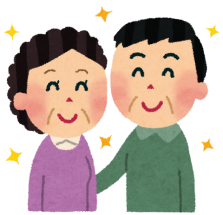 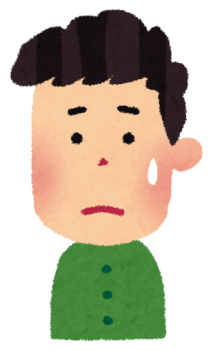 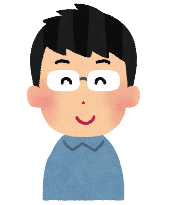 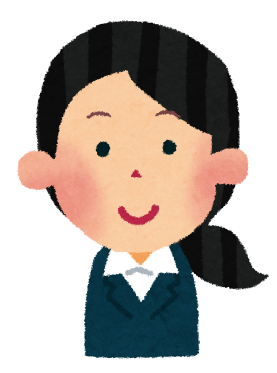 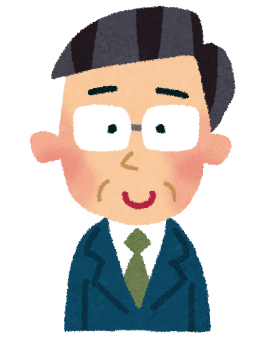 自分の思いを伝える時、どのようなことに気を付けると良いでしょうか？（１）オド美さんとツン太くんの場合を見てみましょう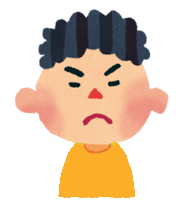 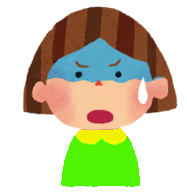 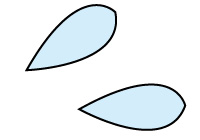 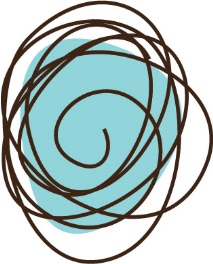 オド美さんとツン太くんのやり取りをみてどう思いましたか？オド美さんとツン太くんの対応のどこを変えると良いでしょうか？（2）オド美さんとツン太くんの例から、自分の思いを伝えるためには次のようなポイントがありそうです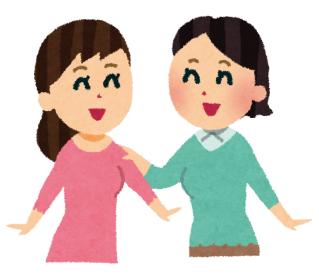 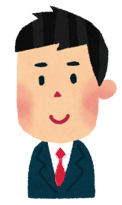 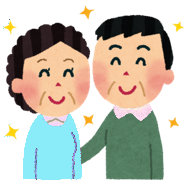 （3）自分の思いを伝えるのが上手だとウワサのハナ子さんの会話を見てみましょう～友だちに対して～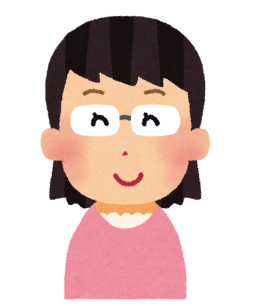 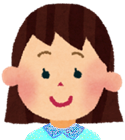 （4）自分の思いを伝えるのが上手だとウワサのハナ子さんの会話を見てみましょう～家族に対して～（5）自分の思いを伝えるのが上手だとウワサのハナ子さんの会話を見てみましょう～職場の人に対して～（6）実際に２人組で練習してみましょう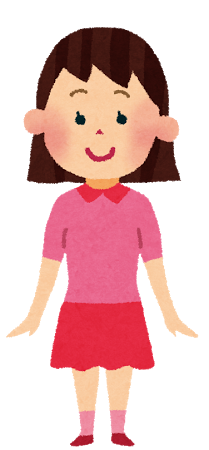 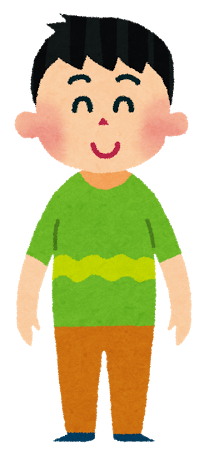 練習してみてどう感じましたか？練習してみて良かったところをあげてみましょう。こうするともっといいかも！というところをあげてみましょう。（7）振り返り今日のポイントを振り返ってみましょう。1）どれくらい達成できましたか？【◎　大変よくできた、〇　よくできた、△　もう少し】2）どれくらい自信がありますか？【◎　大変自信がある、〇　自信がある、△　もう少し】3）次回、挑戦したいポイントの挑戦の枠にチェック（✔）をしましょう。プログラムをしてみてどうでしたか？（当てはまる数字に〇をつけましょう。）今日したことを生活の中で実践してみましょう。家族、友だち、学校の先生や職場の人にやってみましょう。次回は、振り返りでチェック（✔）をした挑戦したいポイントに注意をしながら練習してみましょう。ちょっと勇気をもって、自分の思いを素直に伝えてみましょう。周りの人も同じ思いを抱いていることが多くあります。一人で抱え込むとつらい思いも、みんな同じだと分かると、気持ちがずいぶん楽になります。ポイント達成度自信挑戦気付いたことがあれば書いてみましょう。①聴いてほしいことがあることを伝える②素直な気持ちを伝える③感謝の気持ちを伝える非常に満足満足どちらでもない不満非常に不満５４3２１